Supplementary FiguresFigure S1Figure S1. The frequency distribution of coefficients a (top panel), b (middle panel) and c (bottom panel) of the asymptotic function (equation 5) for maize yield response to nitrogen, phosphorus and potassium in the database used in Tesfahunegn & Wortmann (2017).  Important noteNegative and 0 values of a and b are implausible because some yield is always obtained where no fertilizer nutrient has been applied. Acceptable values of c fall between 0.90 and 1.0. When c < 0.90, the resultant EOR will be significantly biased downwards.Figure S2Figure S2. Predictions (smooth lines) of yield using the asymptotic model and uncertainty around predictions (red lines) of maize yield response to N on farmers’ fields in Uganda in the 2010a season. Blue circles represent measured yields, while the smooth blue line represents predicted yield. The red lines represent the 95% confidence limits of predictions.Values in red colour represent parameters estimated with large uncertainty. These estimates have inflated standard errors and 95% confidence limits that cover both negative and positive values. *AICc cannot be estimated because the four N rates do not leave enough degrees of freedom to do so.Supplementary TablesTable S1. Examples of problematic EOR estimates for nitrogen (N) and phosphorus (P) for trials covering maize in the literature from SSA (summarized from Wortmann, C.S. & Sones K. (ed) (2016). Fertilizer Use Optimization in Sub-Saharan Africa. CAB International, Nairobi, Kenya).Values in red colour represent significantly biased parameter estimates resulting in a significant downward bias in EORs. Acceptable values of c fall between 0.90 and 1.0. When c < 0.90, the resultant EOR will be significantly biased downwards.Table S2. Comparison of different models for maize yield response to nitrogen on contrasting sites where (1) yields are still increasing and (2) apparent maximum yields have been reached†ND = The maximum yield could not be determined, i.e., yields were still increasing but N application was limited to segment A; NA = Not applicable Values in red represent problematic modelsEstimates of the asymptotic or plateau yield (Ymax), the N rate (Xmax) that gives Ymax estimated using the different models. The R2 is given for linear models and pseudo R2 (pR2) for nonlinear models. The last column shows convergence of the algorithm (yes or no) for non-linear models.Sitesa b c pR2AICc*Abongomola5.6 (3.8; 7.5)2.7 (-0.3; 5.7)0.95 (0.68; 1.22)0.993Can’t be estimatedBukanga4.6 (2.6; 6.3)2.3 (-0.7; 5.3)0.59 (0.32; 0.86)0.979Can’t be estimatedKwera5.5 (2.3; 8.6)3.2 (-2.0; 8.3)0.95 (0.56; 1.34)0.986Can’t be estimatedKiziramfumbi3.8 (0.7; 7.0)2.1 (-3.1; 7.2)0.28 (-0.11; 0.67)0.999Can’t be estimatedTarget region and/or agroecological zonesEstimated parametersEstimated parametersEstimated parametersEstimated parametersEOR(kg ha-1)Existing recommendedrate (kg ha-1)NutrientCountryTarget region and/or agroecological zonesAsymptote (a)Amplitude(b)Curvature(c)EOR(kg ha-1)Existing recommendedrate (kg ha-1)NitrogenKenyaRift Valley upper3.70.20.886675Eastern Upper2.40.80.875975Rift Valley upper7.52.60.9031675Coastal lowlands2.10.40.9501175MaliSahel zone1.30.70.9513184TanzaniaLake zone2.30.80.9471650-80Lake zone2.11.00.9602150Lake zone4.51.40.9662780Central zone4.71.20.86227NAUgandaEastern Uganda2.60.80.9302860PhosphorusEthiopiaHot-warm lowland2.80.60.897420GhanaDerived savanna trans.0.90.20.780017KenyaEastern lower2.00.10.8850NARift Valley upper4.70.80.9900NAMaliSahel zone1.30.70.95107North Sudan savanna2.90.30.92837South Sudan savanna2.90.30.92827NigerSahel AEZ2.90.030.93800NigeriaDerived savanna0.90.20.780026Mid-altitude zone2.60.20.860026Sudan savanna2.90.30.928026Sahel savanna1.30.70.951026South Guinea savanna3.20.30.880526RwandaNorth-eastern AEZ4.70.40.899120TanzaniaLake zone2.00.10.85808Central zone3.40.10.9170NASouthern zone3.70.30.958310Southern highland3.80.50.600520-40UgandaCentral region3.90.20.840525Easter Uganda3.90.20.840525Northern & western3.90.20.840525S. Western highlands3.90.20.840525PotassiumGhanaDerived savanna3.80.040.5500502.60.40.855033MalawiMid-elevation plateau4.10.10.90026-8Lakeshore4.10.10.90026-8NigeriaDerived savanna3.80.040.550262TanzaniaSouthern highlands2.80.10.8007NAZambiaRegion II4.10.10.900017CountrySiteModelYmax (t ha-1)Xmax (kg ha1)R2 or pR2ConvergedNiger1. Bengou (Luvisols)QuadraticND†ND0.663NANAAsymptotic1.21300.353NoMitscherlich1.0ND0.316NoLinear-plateau1.2700.825Yes2. Maradi (Fluvisols)Quadratic1.8670.907NAAsymptotic2.01600.939YesMitscherlich2.02100.939YesLinear-plateau1.9400.991YesTanzania1. Selian (Chernozems)QuadraticND†ND0.667NAAsymptotic6.3200-0.718NoMitscherlichND†NDNoneNoLinear-plateau6.41430.833No2. Ilonga (Fluvisols)Quadratic5.51050.987NAAsymptotic5.72000.978YesMitscherlich5.72000.987YesLinear-plateau5.573.90.981YesUganda1. Abongomola (Soil: unknown)Quadratic5.61130.790NAAsymptotic5.61300.993YesMitscherlich5.61300.993YesLinear-plateau5.6540.993Yes2. Bukanga (Soil: unknown)Quadratic4.9980.790NAAsymptotic4.4900.979YesMitscherlich4.5900.979YesLinear-plateau4.5480.978YesRwanda1. Burera (Regosols)QuadraticND†ND0.933NAAsymptotic6.7200-0.625YesMitscherlichND†ND†0.967NoLinear-plateau6.71080.974Yes2. Bugesera (Ferralsols)Quadratic5.51480.927NAAsymptotic6.74000.957YesMitscherlich6.74500.957YesLinear-plateau5.3900.996YesMalawi1. Bunda (Luvisols)QuadraticND†ND0.983NAAsymptotic5.3170-1.995NoMitscherlich4.9NDNoneNoLinear-plateau5.51410.942Yes2. Salima (Cambisols)QuadraticNDND0.997NAAsymptotic6.1190-0.844NoMitscherlich4.0ND0.308NoLinear-plateau8.21190.998YesKenya1. Eldoret (Nitisols)QuadraticNDND0.968NAAsymptotic8.0ND-0.807YesMitscherlich6.0NDNoneNoLinear-plateau8.11300.967Yes2. Migori (Ferralsols)Quadratic3.0940.943NAAsymptotic3.02100.897YesMitscherlich3.02100.897YesLinear-plateau2.958.80.890Yes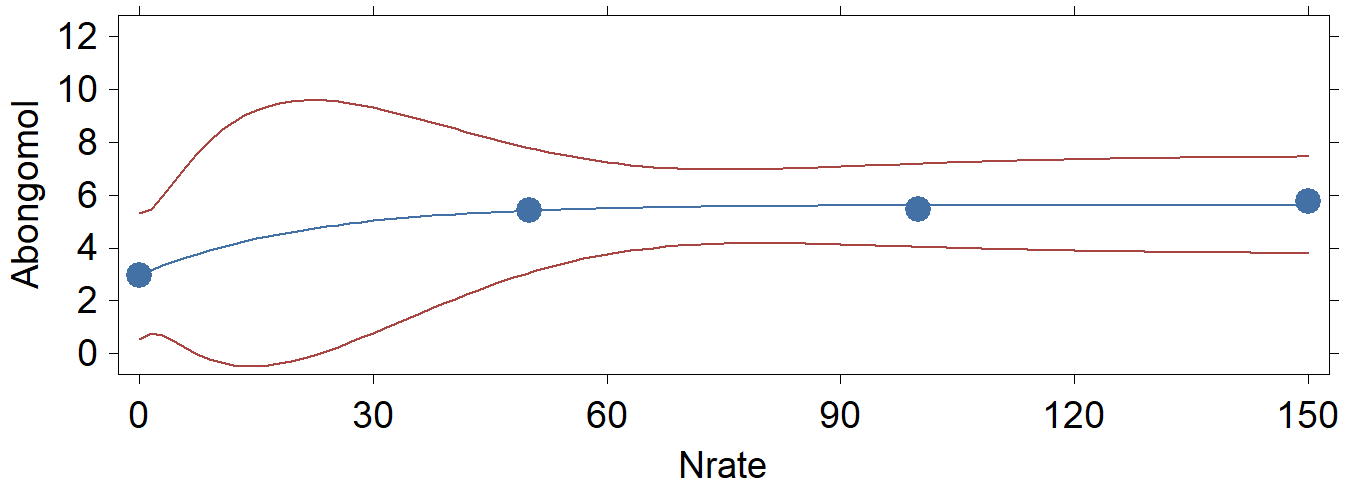 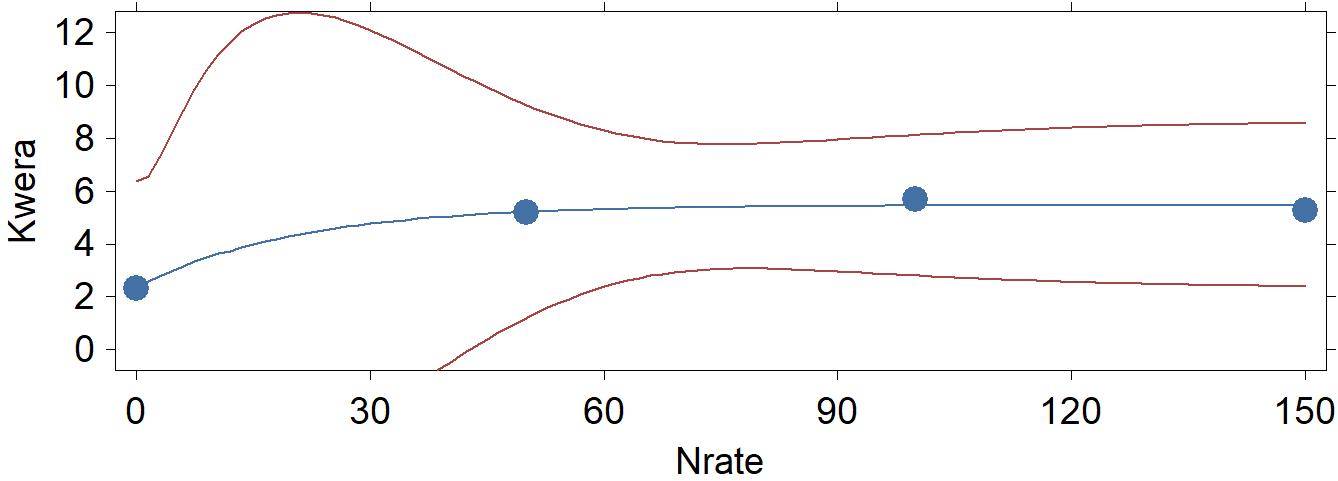 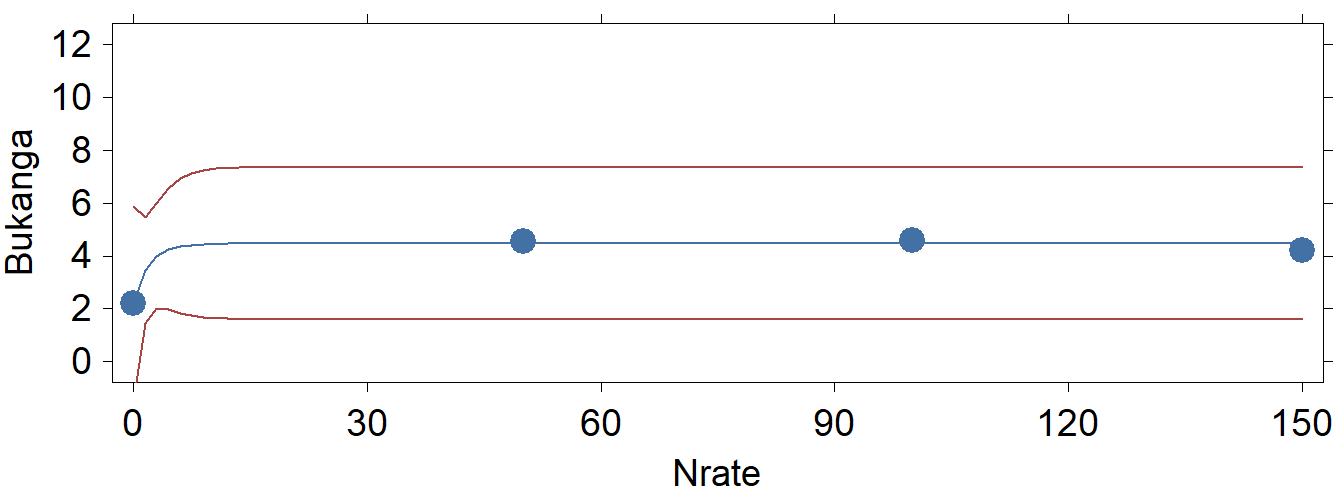 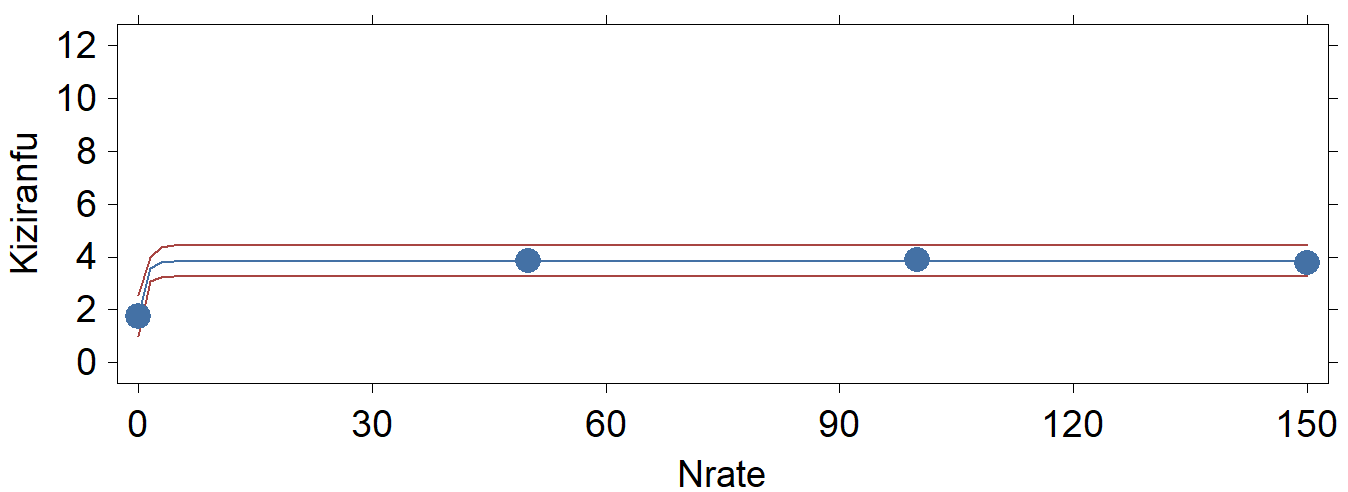 